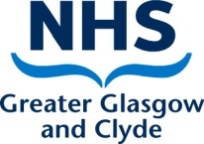 Mindfulness Taster Sessions 2017 – Registration FormPlease send your completed form to healthyworkinglives@ggc.scot.nhs.uk and someone will confirm your place. First Name:Surname:Job Title:Department:Site/Directorate/ HSCP:Email:Contact telephone number:Preferred date (please tick)I would like to receive information on the 8 week Mindfulness course:   Yes                   NoPreferred date (please tick)I would like to receive information on the 8 week Mindfulness course:   Yes                   NoHow did you hear about the session? (please tick)   Line manager   HR   Union Rep   Occupational Health   Other Please specify_________________________